Numération 17Décomposer une fraction décimale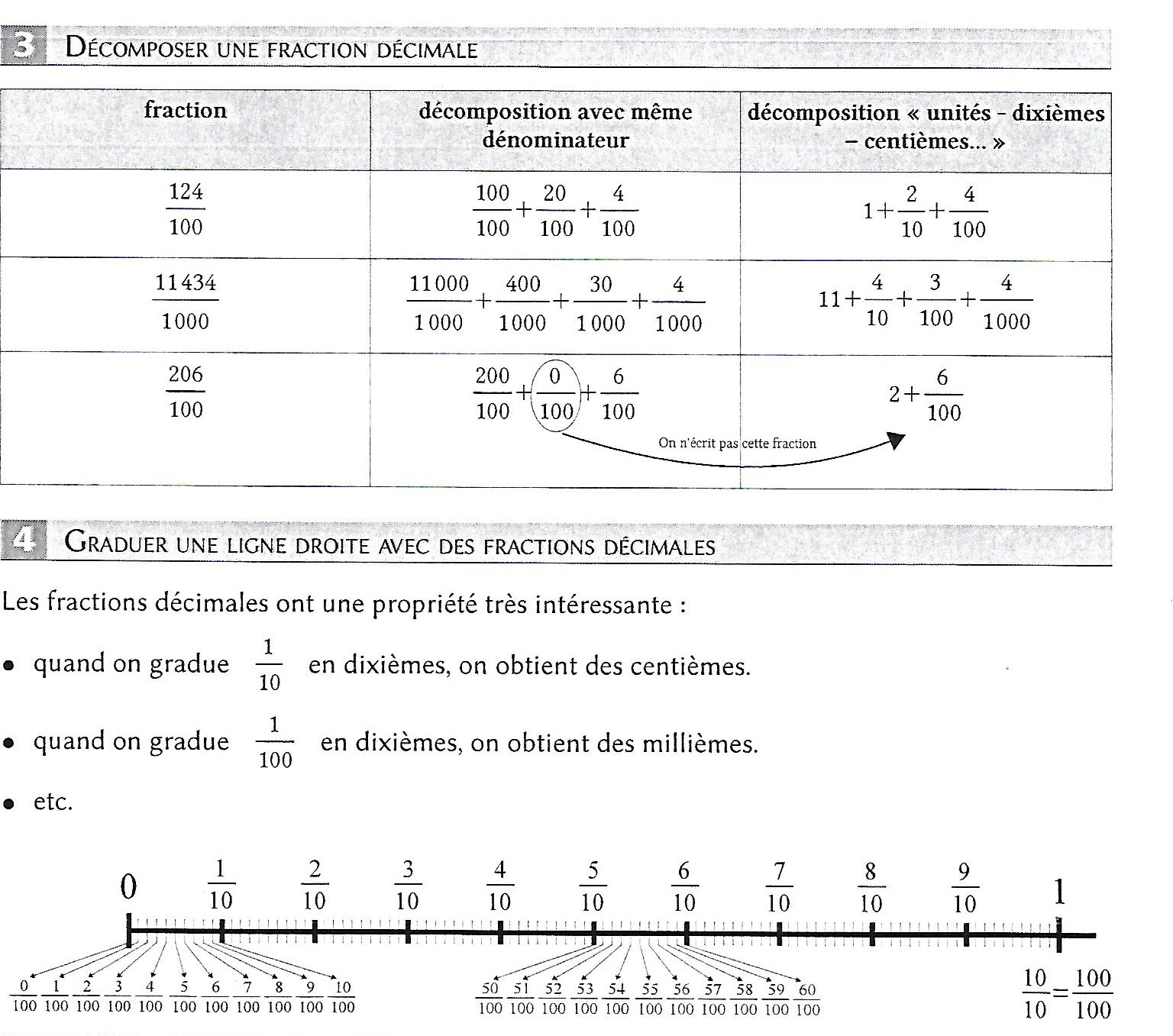 